ΣΥΛΛΟΓΟΣ ΕΚΠΑΙΔΕΥΤΙΚΩΝ Π. Ε.                    Μαρούσι  6 – 12 – 2021                                                                                                                     ΑΜΑΡΟΥΣΙΟΥ                                                   Αρ. Πρ.: 9Ταχ. Δ/νση: Μαραθωνοδρόμου 54                                            Τ. Κ. 15124 Μαρούσι                                                  Τηλ.: 210 8020697                                                                                          Πληροφ.: Δ. Πολυχρονιάδης (6945394406)     Email:syll2grafeio@gmail.com                                               Δικτυακός τόπος: http//: www.syllogosekpaideutikonpeamarousisou.gr  ΠΡΟΣ ΤΑ ΜΕΛΗ ΤΟΥ ΣΥΛΛΟΓΟΥ ΜΑΣΚοινοποίηση: ΔΟΕ, Συλλόγους Εκπ/κών Π. Ε. της χώρας Θέμα: « Προσυπογράφουμε και στηρίζουμε το παρακάτω αίτημα χιλιάδων συναδέλφων μας νεοδιόριστων εκπαιδευτικών».  Το Δ. Σ. του Συλλόγου Εκπ/κών Π. Ε. Αμαρουσίου προσυπογράφει και στηρίζει το αίτημα χιλιάδων συναδέλφων μας νεοδιόριστων εκπαιδευτικών, όπως διαμορφώνεται στην παρακάτω επιστολή: Αξιότιμες/οι κυρίες/οι,Η παρούσα επιστολή συντάσσεται και υπογράφεται από νεοδιόριστους εκπαιδευτικούς όλων των κλάδων. Ο πολυπόθητος διορισμός μάς βρίσκει σε συνθήκες δύσκολες και για αυτό σας εκφράζουμε την έντονη ανησυχία μας για το σημείο της υπουργικής απόφασης με αριθμ. 93395/Ε1/28-7-2021 (ΦΕΚ 41/τ. ΑΣΕΠ/29.7.2021, ΑΔΑ: 6ΖΖ946ΜΤΛΗ-ΟΗΞ) στην οποία αναφέρεται το εξής: «Οι νεοδιοριζόμενοι τοποθετούνται σε κενή θέση σχολικής μονάδας της περιοχής διορισμού με απόφαση του οικείου Διευθυντή Εκπαίδευσης, ύστερα από πρόταση του οικείου Περιφερειακού Υπηρεσιακού Συμβουλίου Πρωτοβάθμιας ή Δευτεροβάθμιας Εκπαίδευσης (Π.Υ.Σ.Π.Ε. ή Π.Υ.Σ.Δ.Ε.) και υποχρεούνται να παραμείνουν στη θέση τοποθέτησής τους για χρονικό διάστημα τουλάχιστον δύο (2) σχολικών ετών, με την επιφύλαξη των οριζομένων στο άρθρο 42 του ν. 4722/2020 (Α΄ 177).».Θεωρώντας ως δεδομένο ότι μεγάλο μέρος των σχολικών μονάδων ολόκληρης της ελληνικής επικράτειας έχουν διαθέσιμα οργανικά κενά για όλες τις ειδικότητες, αιτούμαστε την μείωση του χρόνου υποχρεωτικής παραμονής στην θέση τοποθέτησης από δύο (2) σχολικά έτη σε ένα (1), όπως ίσχυε τα προηγούμενα χρόνια.Ελπίζουμε ότι στους δύσκολους καιρούς που διανύουμε θα πρυτανεύσει η λογική, αλλά και η ευαισθησία και ότι θα εισακουστεί το δίκαιο αίτημά μας από την ηγεσία του Υπουργείου.Με εκτίμηση,Νεοδιόριστοι εκπαιδευτικοί 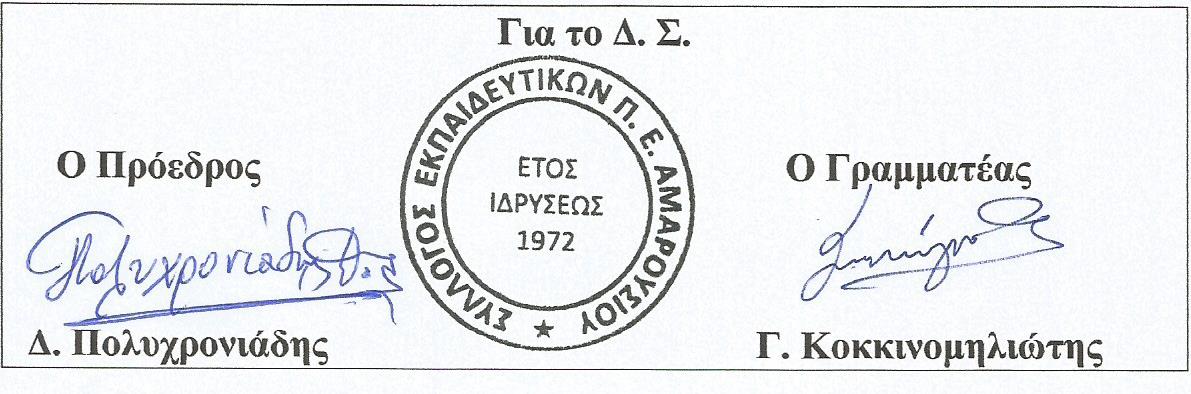 